UNIVERSIDADE DO EXTREMO SUL CATARINENSE PRÓ-REITORIA ACADÊMICA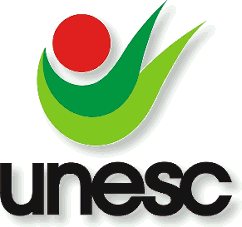 DIRETORIA DE PESQUISA E PÓS-GRADUAÇÃOProcesso seletivo de pesquisadores e profissionais da comunicação da Unesc, para indicação ao Edital de Chamada Pública Fapesc nº 22/2022 - Prêmio CONFAP de Ciência, Tecnologia e Inovação –  Professora Odete Fátima Machado da Silveira – edição 2022FICHA DE INSCRIÇÃO1. Identificação do pesquisador ou profissional de comunicação1. Identificação do pesquisador ou profissional de comunicação1. Identificação do pesquisador ou profissional de comunicação1. Identificação do pesquisador ou profissional de comunicação1. Identificação do pesquisador ou profissional de comunicaçãoNome:Nome:Nome:Nome:Nome:E-mail:E-mail:E-mail:  Celular:  Celular:Link para o Currículo Lattes (somente para inscrições nas categorias Pesquisador Destaque ou Pesquisador Inovador):Link para o Currículo Lattes (somente para inscrições nas categorias Pesquisador Destaque ou Pesquisador Inovador):Link para o Currículo Lattes (somente para inscrições nas categorias Pesquisador Destaque ou Pesquisador Inovador):Link para o Currículo Lattes (somente para inscrições nas categorias Pesquisador Destaque ou Pesquisador Inovador):Link para o Currículo Lattes (somente para inscrições nas categorias Pesquisador Destaque ou Pesquisador Inovador):2. Categoria e subcategoria de interesse para inscrição2. Categoria e subcategoria de interesse para inscrição2. Categoria e subcategoria de interesse para inscrição2. Categoria e subcategoria de interesse para inscrição2. Categoria e subcategoria de interesse para inscriçãoCategoriaCategoria  Categoria  Categoria  Categoria(   ) Pesquisador(a) Destaque(   ) Pesquisador(a) Destaque  (   ) Pesquisador(a) Inovador(a)  (   ) Pesquisador(a) Inovador(a)  (   ) Profissional de  Comunicação  Subcategoria  Subcategoria  Subcategoria  Subcategoria  Subcategoria( )Ciências da Vida  ( )  Inovação para o setor empresarial  ( )  Inovação para o setor empresarial   Não se aplica Ciências Biológicas;          Ciências da saúde;            Ciências Agrárias.Inovação com pedido de patente, de registro de modelo de utilidade, de registro de software ou de indicação geográfica, no Brasil ou no exterior, relativosao produto ou processo inovador, e/ou tenham promovido transferência de tecnologia ou a criação de novas empresas/startups.Inovação com pedido de patente, de registro de modelo de utilidade, de registro de software ou de indicação geográfica, no Brasil ou no exterior, relativosao produto ou processo inovador, e/ou tenham promovido transferência de tecnologia ou a criação de novas empresas/startups.( )Ciências Exatas  ( )  Inovação para o setor público  ( )  Inovação para o setor públicoCiências Exatas e da Terra; Engenharias;                  Tecnologia.Inovação que tenha gerado políticas públicas, otimizado processos e/ou fluxos, melhorado o desempenho organizacional do Estado, ampliando o acesso e direitos a bens públicos, democratizado a gestão conferindo maior transparência à administração pública e/ou contribuído para a solução de problemas existentes na esfera pública.Inovação que tenha gerado políticas públicas, otimizado processos e/ou fluxos, melhorado o desempenho organizacional do Estado, ampliando o acesso e direitos a bens públicos, democratizado a gestão conferindo maior transparência à administração pública e/ou contribuído para a solução de problemas existentes na esfera pública.( )Ciências HumanasCiências Sociais Aplicadas;Ciências Biológicas;Ciências Humanas;Artes; Letras; Linguística.